LAOS – Luang Prabang – E-Mountain Bicycle Experience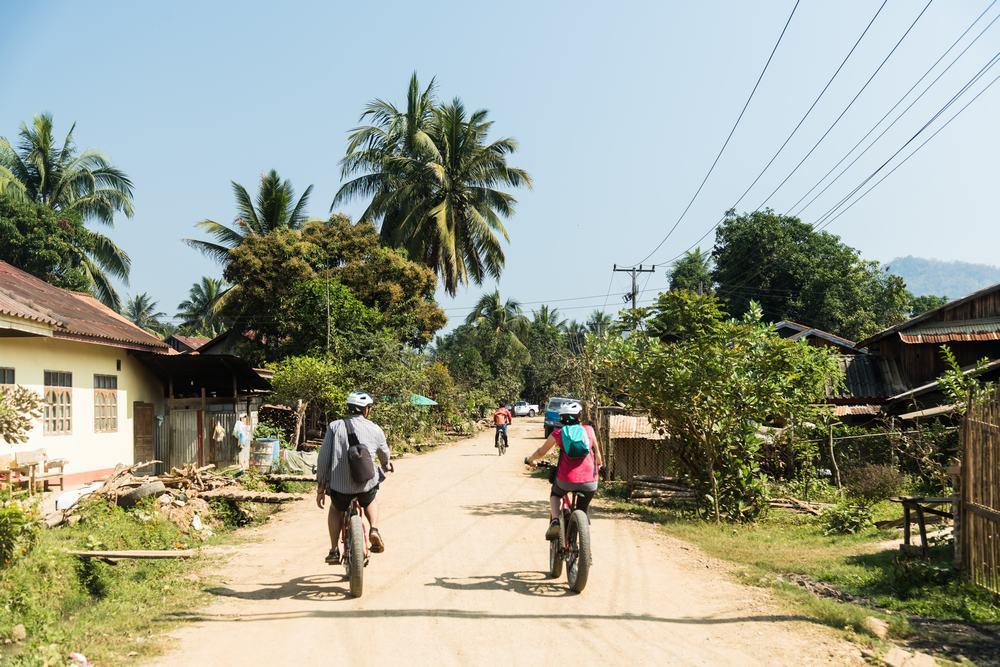 Over ViewThemeArt & Culture, Classic, Family, SustainableCountry - CityLaos - Luang PrabangMarket segmentThematic LeisurePrice Level$$$$Level of difficultiesLEVEL 2Max pax10SeasonalityAll Year RoundArrival cityLuang PrabangDeparture cityLuang PrabangDescriptionChateau Orientale is located only 14 kilometers outside Luang Prabang and is the hub for this activity. Upon arrival, there is a short technical briefing. Travelers are assisted in picking out their E-mountain bicycle, which provides the key to enjoying stunning jungle views and experiencing traditional Khmu villages while barely breaking a sweat! The full-day option follows two off-road loops through jungles and villages and across several rivers before reaching Tad Sae Waterfall. A lunch stop at a hidden jungle waterfall or at the resort’s restaurant breaks up the journey. The half-day option follows a shorter loop along unpaved roads and jungle trails and ends with a delightful elephant encounter on the banks on the Nam Khan River – they love to be hand-fed bananas and have water splashed over them!Level:1-2There are 7 tour options available:Half-day E-mountain Bicycle and Elephant Experience – approximately 23 kilometers (3h) cycling Full-day E-mountain Bicycle Experience – approximately 42 kilometers (5h) cyclingHalf-day E-mountain Bicycle Experience (Beginner) – approximately 17 kilometers (2h30 minutes) cyclingHalf-day E-mountain Bicycle Experience (Intermediate) – approximately 23 kilometers (2h30 minutes) cyclingHalf-day E-mountain Bicycle and Kayaking/SUP Experience – approximately 17 kilometers (2h30 minutes) cycling and 5 kilometers (30-40 minutes) kayaking.Half-day Kayaking and Waterfall Adventure – approximately 10 kilometers (1h30 minutes-2 hours) kayakingFull-day E-mountain Bicycle and Kayaking/SUP Experience with an Elephant Encounter – approximately 40 kilometers (5h) cycling and 5 kilometers (30-40 minutes) kayaking.Private E-mountain Bicycle Hire Selling pointsTo experience more than usual on a day of touring by taking advantage of the E-mountain bicycle’s auxiliary motor.Enjoy a delicious lunch to unwind after the activity while overlooking the river and mountains.Travel through traditional Khmu villages-the Khmu are one of over 50 ethnic groups that make up the social fabric of Laos.Get up close and friendly to elephants in a sustainable manner.SustainabilityLevel Of The ExcursionMedium – This activity offers tangible positive contributions to the local community, culture and/or environmentThe Impact Of This ExcursionSocial/cultural ImpactCultural ConservationEnvironment ImpactInvolving WildlifeEconomic ImpactLocal individual benefitsTime And TransportationPhotos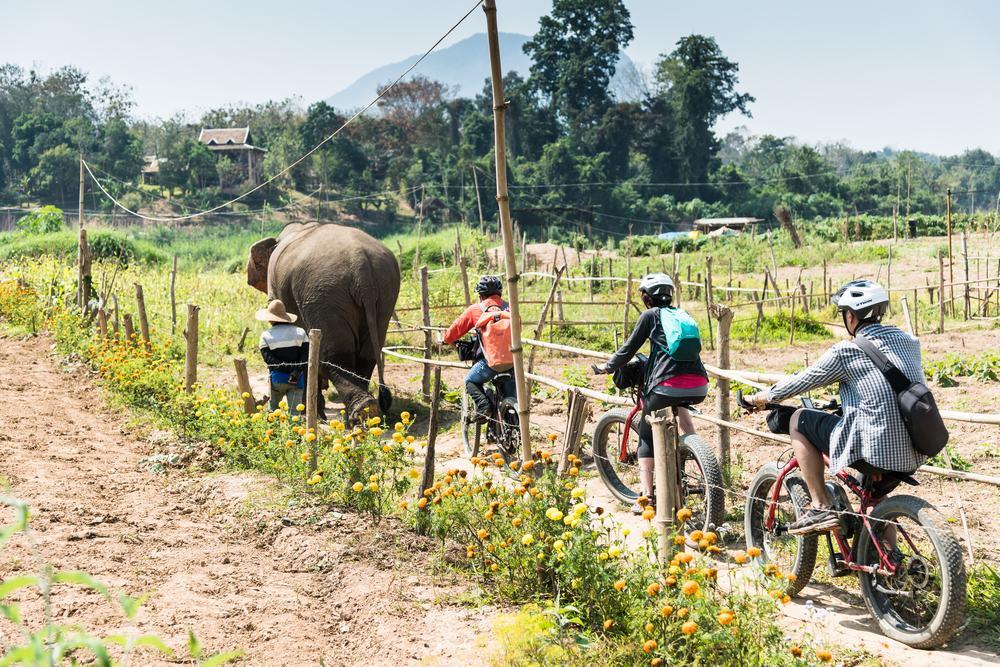 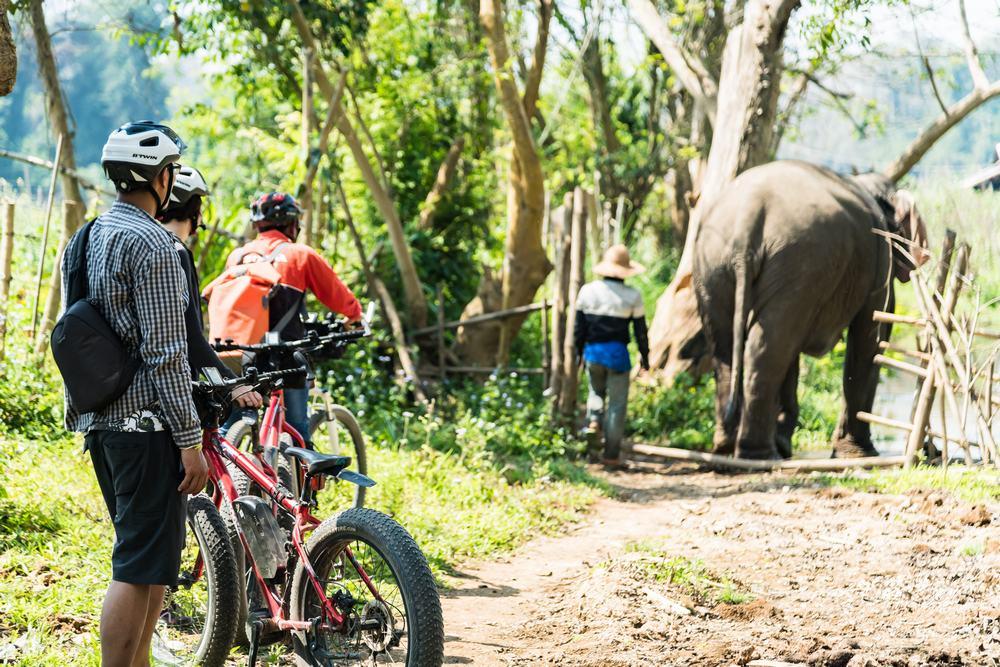 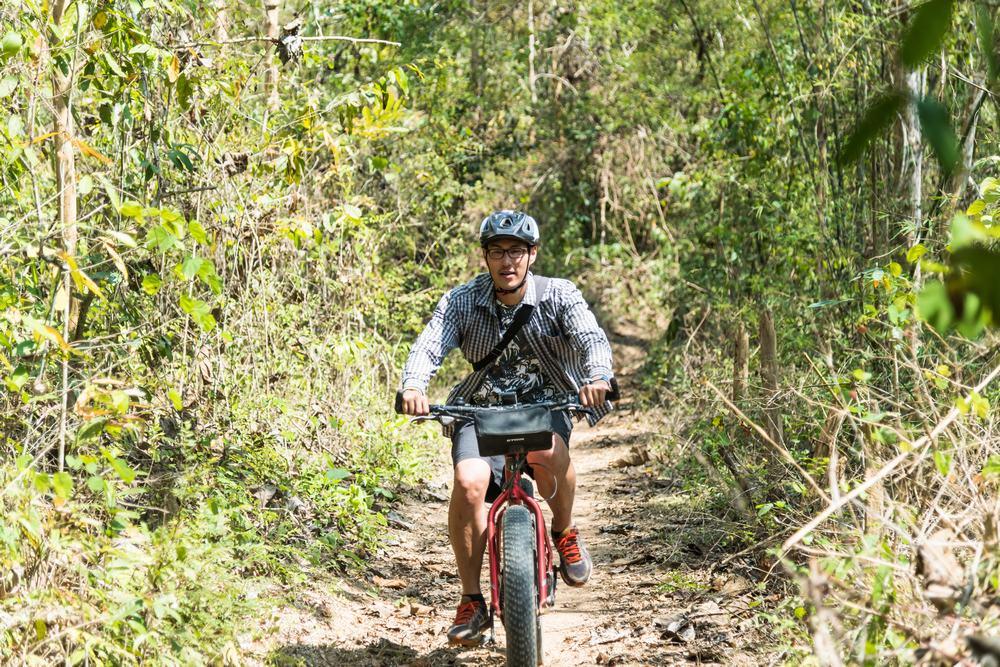 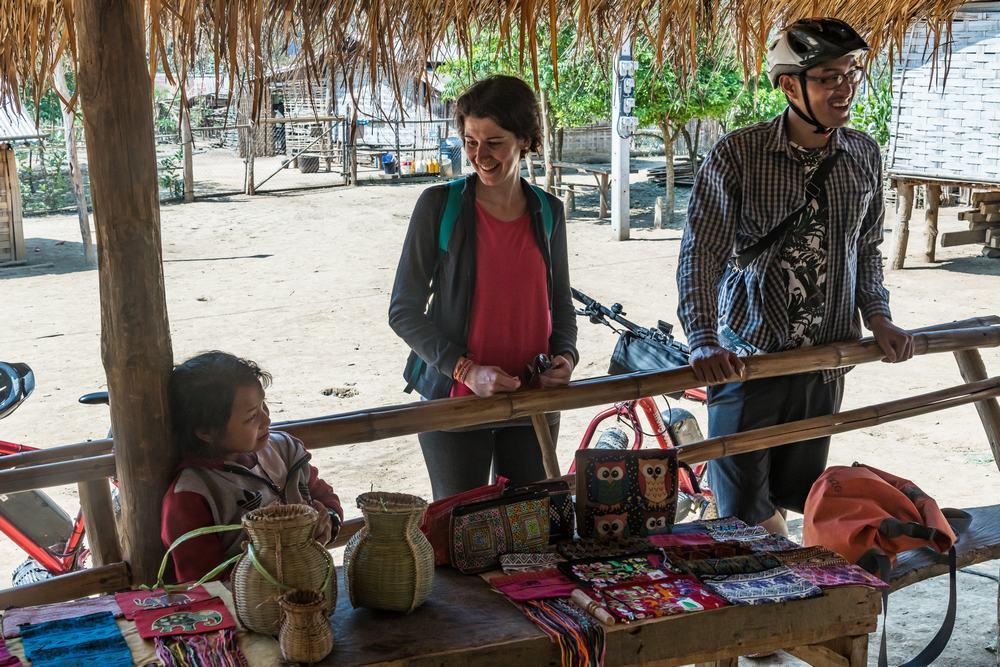 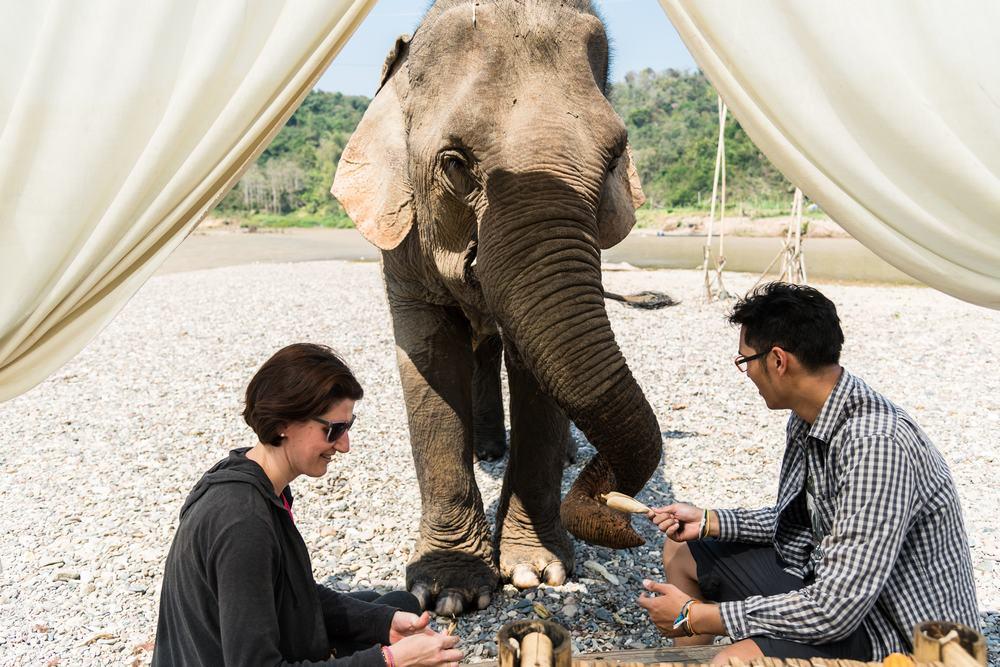 Easia Travel Head OfficeVietnam Head OfficeC/o: ATS Hotel, Suite 326 &327, 33B Pham Ngu Lao Street, Hanoi, VietnamTel: +84 24-39 33 13 62www.easia-travel.comFromToKmByDurationRoad ConditionNight MarketBan Xieng Lom15Car30 minutesGood